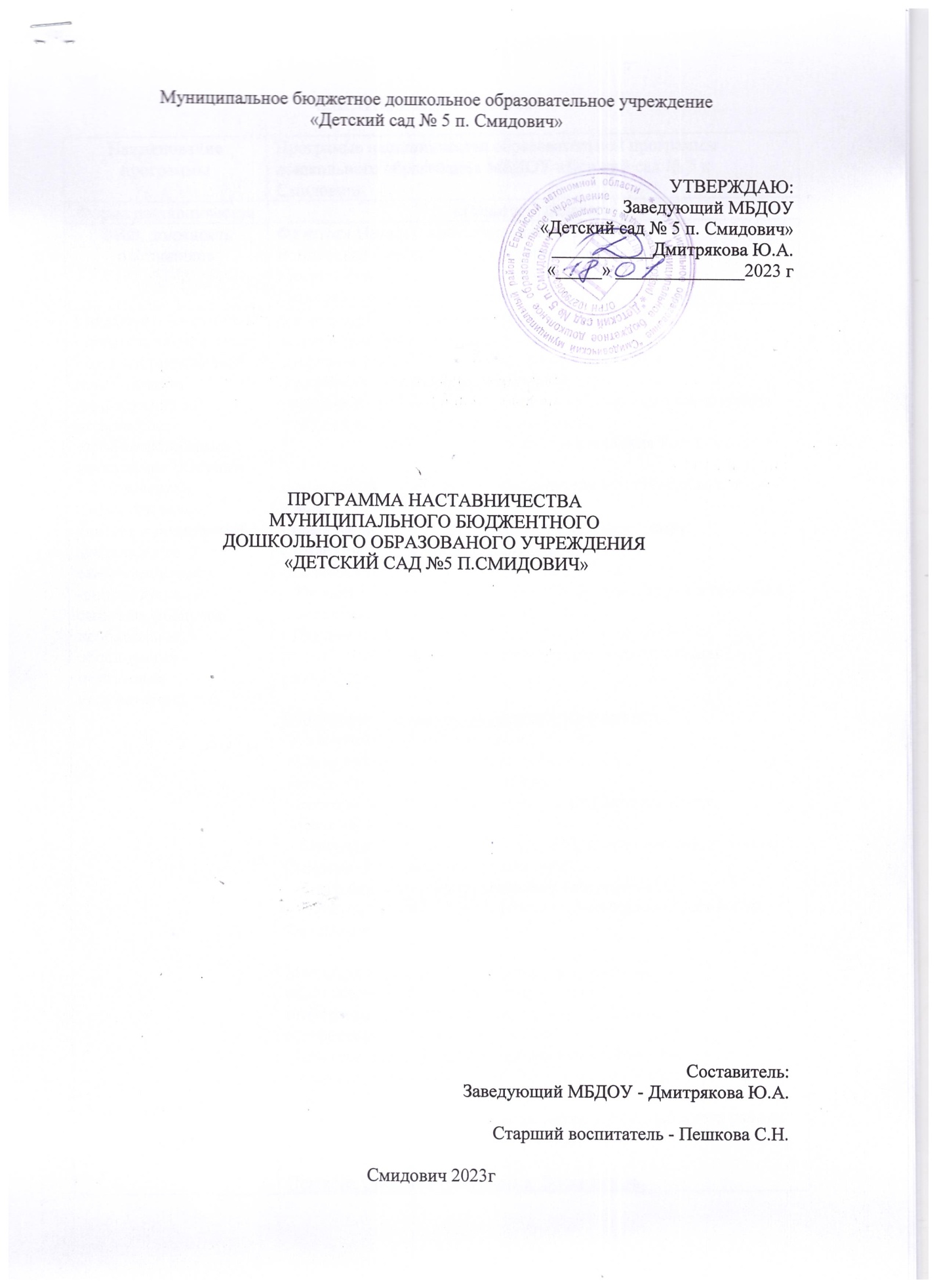 Муниципальное бюджетное дошкольное образовательное учреждение «Детский сад № 5 п. Смидович» УТВЕРЖДАЮ:Заведующий МБДОУ«Детский сад № 5 п. Смидович»___________Дмитрякова Ю.А.«_____» ______________2023 гПРОГРАММА НАСТАВНИЧЕСТВА МУНИЦИПАЛЬНОГО БЮДЖЕНТНОГОДОШКОЛЬНОГО ОБРАЗОВАНОГО УЧРЕЖДЕНИЯ «ДЕТСКИЙ САД №5 П.СМИДОВИЧ»Составитель:Заведующий МБДОУ - Дмитрякова Ю.А.Старший воспитатель - Пешкова С.Н.Смидович 2023гПАСПОРТ ПРОГРАММЫ1. Общие положения1.1. Настоящая программа наставничества сотрудников (молодых специалистов (при опыте работы от 0 до 5 лет), вновь принятых или переведенных на новые должности педагогических работников) МБДОУ «Детский сад №5 п.Смидович» (далее — Программа) разработана в соответствии с Положением о наставничестве (далее - работников) в МБДОУ «Детский сад №5 п.Смидович».1.2. Важнейшим фактором, определяющим необходимость разработки и реализации Программы, является значимость социально-профессиональной адаптации сотрудников (молодых специалистов (при опыте работы от 0 до 5 лет), вновь принятых или переведенных на новые должности педагогических работников). 1.3. Программа направлена на повешение качества профессиональной деятельности сотрудников (молодых специалистов (при опыте работы от 0 до 5 лет), вновь принятых или переведенных на новые должности педагогических работников) и снижение текучести кадров, создание на образовательной программе дошкольного образования благоприятного социальнопсихологического климата. 2. Цель программыОказание помощи сотрудникам, молодым педагогам, вновь принятым или переведенным на новые должности педагогическим работникам в повышении квалификации, уровня профессионального мастерства и обобщении передового педагогического опыта, адаптации к коллективу коллег, детей, родителей. 3. Задачи программы3.1. Обеспечить теоретическую, психологическую, методическую поддержку сотрудникам, молодым педагогам, вновь принятым или переведенным на новые должности педагогическим работникам 3.2. Стимулировать повышение теоретического и практического уровня педагогов, овладение современными педагогическими технологиями. 3.3. Способствовать планированию карьеры молодых специалистов, мотивации к повышению квалификационного уровня. 3.4. Отслеживать динамику развития профессиональной деятельности каждого педагога. 4. Принципы программы4.1. Приоритет жизни и здоровья работника, его прав на свободу развития, образования и самообразования. 4.2 Добровольность и заинтересованность участия в процедуре наставничества со стороны наставника и работника. 4.3. Поэтапность адаптации и развития профессионализма сотрудников. 4.4. Вовлечение работников в обеспечение безопасных условий труда, выполнение требований и норм профессиональной этики и правил внутреннего трудового распорядка. 4.5. Ответственность руководителя, членов администрации и наставника за процесс профессиональной и личностной адаптации работника. 5. Основные направления программыПрограммой предусмотрена реализация скоординированных действий по следующим 6 основным направлениям: 5.1. Психологические основы адаптации в образовательном учреждении:  оперативное и целеустремленное преодоление неизбежных трудностей в процессе адаптации работника;  принятие высокого социально-психологического статуса личности работника в педагогическом коллективе;  успешность вхождения работника в новый коллектив, умение решать межличностные проблемы, принятие позиции равноправного члена коллектива. 5.2. Организация обазовательно-воспитательного процесса:  детальное изучение работниками ФГОС, компонентов основных образовательных программ;  посещение работниками занятий, проводимых педагогами первой и высшей квалификационной категории, с их последующим анализом  включение работников в воспитательно - обучающую работу; 5.3. Подготовка методической документации:  изучение требований к составлению и структуре основной документации педагога;  совместная разработка рабочих программ, в том числе авторских вариативных программ с учетом всех требований к их составлению;  подготовка иной документации, сопровождающей образовательный процесс и деятельность педагога. 5.4. Методическое сопровождение работника:  умение правильно ориентироваться в потоке методической информации при подготовке к образовательной деятельности;  формирование потребности педагога систематически изучать имеющееся методическое сопровождение, грамотно его использовать с учетом индивидуальных особенностей воспитанников;  формирование опыта создания собственных методических разработок. 6. Формы и методы работы с молодыми педагогами.6.1. Работа с работниками носит:  предварительно-профилактический характер с выявлением возможных трудностей работников;  индивидуально-предупредительный характер, связанный с конкретной подготовкой к занятиям и различным мероприятиям;  курирующий характер процесса деятельности педагога. 6.2. Основными формами работы с работниками являются:  консультирование групповое и индивидуальное;  анкетирование работника по выявлению основных трудностей, степени адаптированности в коллективе и удовлетворенности результатами собственного труда;  совместная работа наставника и работника;  привлечение работника к участию в активных формах по обмену опытом работы: семинарах, конкурсах, конференциях, практических занятиях, мастер-классах и т.д.;  самостоятельная работа работника, а также его творческая деятельность;  координирование деятельности работника со стороны наставника и руководства. 6.3. Срок реализации программы наставничества: 2 года, с возможностью продления по  заключению наставника и согласию работника. 6.4. Основные предметные области в работе с работниками:  учебный план– рабочая программа – календарно тематическое планирование; задачи НОД (образовательная, развивающая, воспитательная);  методические требования к современному занятию;  соответствие методов обучения формам организации занятия;  соблюдение на занятии санитарно-гигиенических требований к обучению;  основная документация;  различные формы и методы организации свободной деятельности воспитанников;  адаптация к корпоративной культуре, усвоение лучших традиций коллектива и правил поведения на образовательной программе дошкольного образования. 7. Основные мероприятия программы.1 этап - Подготовительный Цель: Построение системы наставничества. Задачи:  Определение целей и задач наставничества.  Выбор наставников и утверждение для них молодых педагогов.  Внедрение системы наставничества.  Поддержка системы наставничества. Мероприятия:  Формулирование признаков, по которым выбираются кандидатуры наставников.  Освещение круга обязанностей, направлений и условий работы кандидатам в наставники.  Выбор вариантов взаимодействия.  Подготовка информационных каналов и получение поддержки наиболее влиятельных, опытных педагогических работников.  Выбор ответственного (назначение куратора наставнической деятельности).  Оформление документации, регламентирующей весь процесс.  Разработка методических материалов по организации наставничества.  Повышение квалификации наставников. 2 этап. Адаптационный Цель: Создание максимально комфортных условий, при которых работник будет чувствовать себя успешным к своей профессиональной деятельности. Разработка и реализация программы адаптации. Задачи:  Ознакомление со структурой и задачами ООП.  Организация изучения нормативной правовой базы, должностных обязанностей и порядка их исполнения.  Изучение нравственных и профессионально-этических основ педагогической деятельности.  Ознакомление с порядком и особенностями ведения служебных документов, правилами работы со служебной информацией.  Оказание помощи в процессе адаптации и преодолении профессиональных трудностей.  Оказание помощи в процессе психофизической и социально-психической адаптации.  Мероприятия: - Изучение нормативной документации в дошкольном образовании, структуры ООП, основных функций и задач. - Изучение образовательных программ в дошкольном образовании. - Информирование о правилах внутреннего распорядка работников и техники безопасности на рабочем месте. - Знакомство с программой ДОУ. Знакомство с педагогической диагностикой. - Помощь в планирование воспитательно-образовательного процесса в ДОУ. - Освещение проблем адаптации детей в ДОУ - Изучение предметно-развивающей среды в ДОУ.- Изучение требований к образовательным результатам по образовательным программам. - Изучение СанПин (требования к организации образовательного процесса). - Ознакомление с Кодексом этики и служебного поведения педагогических работников. - Изучение антикоррупционного законодательства и нормативных требований в области защиты персональных данных. - Изучение системы электронного документооборота. - Положения о ведении и разработке рабочих программ педагога, КТП и т.д. - Изучение положения об аттестации и иных документов. - Анализ профессиональных трудностей, с которыми столкнулся наставляемый сотрудник. - Оказание помощи (методической, психологической и т. д.) в преодолении возникающих затруднений. - Обнаружение пробелов в профессиональной деятельности, проблем в психологопедагогической адаптации и нахождение путей их устранения. - Формирование уверенности в своем профессиональном росте. 3 этап. Проектировочный (основной) Цель: Корректировка профессиональных умений, выстраивание программы самосовершенствования работника. Задачи:  Обеспечение непрерывности профессионального становления работника в сотрудничестве субъектов образовательного процесса. Мероприятия - Составление плана работы наставника с работником, исходя из выявленных потребностей. - Работа по теме самообразования, выстраивание индивидуальной траектории развития педагогической деятельности. - Оказание методической помощи в становлении профессиональной компетентности работника. - Организация посещений работником НОД педагогов первой и высшей квалификационной категорий, составление анализа просмотренных занятий. - Разработка наставником совместно со старшим воспитателем, памяток для работника с целью координации его профессиональной деятельности. - Разработка работником с наставником, конспектов занятий. - Просмотр проводимых работником НОД и помощь наставника в построении образовательного процесса, составление наставником анализа посещаемых занятий. - Анализ и консультирование работника относительно профилактики типичных ошибок в профессиональной деятельности. - Совместная подготовка и проведение открытых мероприятий наставника и работника (развлечения, открытые занятия, мастер-классы, семинары). - Профессиональная активность работника: подготовка, участие в конкурсах, конференциях, семинарах. - Выявление потребности в обучении работника. Планирование, подбор, разработка программ обучения и развития работника. - Обучение работника на курсах повышения квалификации. 4 этап. Контрольно-оценочный Цель: Проверка уровня профессиональной компетентности работника, определяет степени его готовности к выполнению своих функциональных обязанностей Задачи:  Оценка качества подготовки работников и результатов их деятельности.  Определение качества подготовки наставников и процесса их обучения.  Оценка качества процесса управления системой наставничества. Мероприятия: - Анкетирование работников о степени удовлетворенности. - Отчет наставника о результатах работы по наставничеству за определенный период. - Количественный показатель участия работника в конкурсных мероприятиях. -Транслирование опыта педагогической деятельности. - Создание работником собственной страницы на сайте ДОУ, портфолио педагогических достижений. - Подготовка работника к Аттестации. 8. Планируемые результаты 8.1. Познание молодым педагогом своих профессиональных качеств и ориентация на ценности саморазвития. 8.2. Качественные изменения во взаимоотношениях с коллегами, воспитанниками, родителями (законными представителями). 8.3. Стремление взаимодействовать с установкой на открытость, взаимопомощь. 8.4. Рост профессиональной и методической компетенции молодых воспитателей, повышение уровня их готовности к педагогической деятельности. 8.5. Адаптация и закрепление работников в образовательном учреждении. 8.6. Повышение профессиональной компетентности работника в вопросах педагогики и психологии. 8.7. Психологическая устойчивость работника, адаптированность к работе в условиях постоянной модернизации современного образования. 8.8. Повышение компетентности самих педагогов-наставников, повышение их профессионального статуса в образовательном учреждении.План работы педагогов наставников с молодыми педагогамиПриложениеПлан работы наставника с молодым педагогом/вновь принятым педагогомна 20___/20___учебный годНаставник_________________________________________________________________                                   (Ф.И.О., должность, категория)Педагог_____________________________________________  Наставник ________________/ ___________________                      подпись                     Ф.И.О.,должностьСогласовано _______________/_____________,заместитель директора по УМР                       подпись                   Ф.И.О.,должностьОзнакомлен  _______________/_________________                       подпись                   Ф.И.О.,должность                                              «_____»_______________20___г.Отчет о результатах работы по наставничествуза_____семестр20___/20_____учебный годПедагог__________________________________________________                                  (Ф.И.О.,должность)Образование _____________________________________________ Период наставничества с «___»________20____г. по «____»________20___г.Выполнены следующие мероприятия:Посещено___________________занятий,_______________мероприятий;Проведено__________________консультаций, ______________бесед;Выполнено_________________совместных мероприятийИное:_________________________________________________________________________________________________________________________Оценка полученных результатов:Вывод________________________________________________________________________Рекомендации______________________________________________________________________________________________________________________________________________Наставник ________________/ ___________________                      подпись                     Ф.И.О.,должность«_____» _________________20_____г.Ознакомлен  _______________/_________________                       подпись                   Ф.И.О.,должность «_____»__________________20_____г.Наименование программыПрограмма наставничества образовательной программы дошкольного образования МБДОУ «Детский сад № 5 п. Смидович»Форма наставничества«Педагог – педагог»ФИО, должность наставниковФилатова Наталья Александровна, воспитательВанцовская Светлана Анатольевна, воспитательМогильченко Елена Григорьевна, воспитательПешкова Светлана Николаевна, старший воспитательСведения о наставнике:- педагогический стаж;-стаж наставнической деятельности;-информация об аттестации;-профессиональные достижения (награды 1-2 значимые);-результативность участия в конкурсной деятельности (2-3 самые значимые);-дополнительные сведения (в случае необходимости обоснования назначения наставником).Филатова Наталья Александровна, воспитатель, педагогический стаж работы: 33 года; информация об аттестации: высшая 03.05.2018 профессиональные достижения: - диплом лауреата премии главы муниципального образования «Смидовичский муниципальный район;-Почётная  грамота Министерства просвещения Российской Федерации;-Благодарственное письмо председателя комитета образования ЕАО:- Благодарность отдела образования администрации Смидовичского муниципального района;-Благодарственное письмо губернатора ЕАО;-  Премия губернатора ЕАО «За высокие результаты в обучении и воспитании подрастающего поколения».- Диплом победителя 1 степени  v всероссийского педагогического конкурса «Моя лучшая педагогическая разработка»Ванцовская Светлана Анатольевна. Воспитатель, педагогический стаж работы: 36 лет; информация об аттестации: первая 23.12.2022; профессиональные достижения: - Благодарность главы администрации Смидовичского поселкового округа; - Благодарность начальника одела образования администрации Смидовичского муниципального района; - Благодарность законодательного собрания ЕАО; - Почётная грамота Министерства просвещения Российской Федерации.Могильченко Елена Григорьевна, воспитатель,педагогический стаж работы: 22 года;информация об аттестации: первая 24.12.2018;профессиональные достижения:- Благодарность политической партии «Единая Россия»;-  Грамота начальника отдела образования Смидовичского муниципального района;- Благодарность главы Смидовичского муниципального района ЕАОПешкова Светлана Николаевна. Воспитатель, педагогический стаж работы: 13 лет; информация об аттестации: первая 23.12.2022 профессиональные достижения: - Благодарность главы Смидовичского муниципального района ЕАО;       - Грамота начальника отдела образования Смидовичского муниципального района.ФИО, должность, педагогический стаж работы наставляемыхБорисова Наталья Амировна – воспитатель.Стаж работы: 3,5 летИвонина Ирина Юрьевна – воспитатель.Стаж  работы: 2 года.Свиридова Наталья Васильевна – воспитательСтаж работы: 1 год.Цель программыОказание помощи молодым педагогам в повышении квалификации, уровня профессионального мастерства и обобщения передового педагогического опыта. Адаптации к коллективу коллег, детей, родителей.Задачи программы1. Обеспечить теоретическую, психологическую, методическую поддержку молодых педагогов.2. Стимулировать повышение теоретического и практического уровня педагогов, овладение современными педагогическими технологиями.3. Способствовать планированию карьеры молодых специалистов, мотивации к повышению квалификационного уровня.4. Отслеживать динамику развития профессиональной деятельности каждого педагога.Сроки и этапы реализации программы2 года1 этап – Подготовительный Цель: построение системы наставничества2 этап – Адаптационный Цель: Создание максимально комфортных условий, при которых работник будет чувствовать себя успешным к своей профессиональной деятельности. Разработка и реализация программы адаптации.3 этап – Проектировочный (основной) Цель: Корректировка профессиональных умений, выстраивание программы самосовершенствования работника.4 этап – Контрольно-оценочный Цель: Проверка уровня профессиональной компетентности работника, определяет степени его готовности  выполнению своих функциональных обязанностей.Ожидаемые результаты программы*Познание молодым педагогом своих профессиональных качеств и ориентация на ценности саморазвития.*Качественные изменения во взаимоотношениях с коллегами, воспитанниками, родителями (законными представителями)* Стремление взаимодействовать с установкой на открытость, взаимопомощь.*Рост профессиональной и методической компетенции молодых воспитателей, повышение уровня их готовности к педагогической деятельности.* Адаптация и закрепление работников в образовательном учреждении.* Повышение профессиональной компетентности работника в вопросах педагогики и психологии.* Психологическая устойчивость работника, адаптированность к работе в условиях постоянной модернизации современного образования.* Повышение компетентности самих педагогов –наставников, повышение их профессионального статуса в образовательном учреждении.Форма мониторинга результативности- Анкетирование работников.-Отчёт наставника о результатах работы по наставничеству за определённый период.- Количественный показатель участия работника в конкурсных мероприятиях.- Транслирование опыта педагогической деятельности.- Создание работником собственного педагогического сайта, портфолио педагогических достижений.- Подготовка работника к аттестации.№п/пТемыТеоритические занятия Практические занятияПрактические занятияСроки 1.Анкетирование молодых педагоговСобеседование с молодым специалистом. Основные проблемы начинающего педагога. Выбор наставников.Анкетирование.«Профессионально-значимые качества педагога»; экспресс-диагностика педагогической направленности педагогов.Практикум: учебный план-программа-календарно-тематическое планирование.Выбор темы самообразования.Посещение молодыми педагогами вводных занятий педагогов высшей и первой квалификационной категорииАнкетирование.«Профессионально-значимые качества педагога»; экспресс-диагностика педагогической направленности педагогов.Практикум: учебный план-программа-календарно-тематическое планирование.Выбор темы самообразования.Посещение молодыми педагогами вводных занятий педагогов высшей и первой квалификационной категорииянварь20232.Нормативные документы в дошкольном образованииЗакон «Об образовании РФ», Конвенция о правах ребенка, ФГОС, Типовое положения ДОУ, САНПиН Задание1. Найти основные определения из «Закона об образовании РФ», приемлемые дошкольному образованию .Задание 2. Разработать памятку для родителей о правах ребенка дошкольного возраста.Задание3. Пункты 2.6 и 2.7 ФГОС презентацияЗадание1. Найти основные определения из «Закона об образовании РФ», приемлемые дошкольному образованию .Задание 2. Разработать памятку для родителей о правах ребенка дошкольного возраста.Задание3. Пункты 2.6 и 2.7 ФГОС презентацияянварь 20233.Образовательные программы в дошкольном образованииПонятие «Комплексные» и «Парциональные» программы;Задание1. Изготовить карточку: выбрать и выписать  плюсы и минусы любой комплексной или «парциональной» программы, выделить и подчеркнуть главные мысли; продумать и записать 3-4 вопроса по проблеме заметки. Карточку оформить на альбомном листе, подписать (№ группы, фамилия, имя отчество воспитателя)-к занятиюПрактикум. Организация посещения занятий молодого специалиста наставником с целью оказания ему методической помощиЗадание1. Изготовить карточку: выбрать и выписать  плюсы и минусы любой комплексной или «парциональной» программы, выделить и подчеркнуть главные мысли; продумать и записать 3-4 вопроса по проблеме заметки. Карточку оформить на альбомном листе, подписать (№ группы, фамилия, имя отчество воспитателя)-к занятиюПрактикум. Организация посещения занятий молодого специалиста наставником с целью оказания ему методической помощифевраль 20234.Программа ООП ДОУЦели и задачи программы; основные разделы; особенности программы; принципы программы. Семинар «Требования программы»Практикум: обмен мнениями по текущим проблемамПрактикум: обмен мнениями по текущим проблемамапрель20235.Организация и проведение  занятий в ДОУВиды занятий.Этапы занятий.Особенности составления конспектов для детей разного дошкольного возраста.Самоанализ занятия, типы занятий, формы занятийЗадание1. Разработать конспект занятия по любому разделу программы.Задание2. Просмотр и анализ фрагментов занятий с детьми дошкольного возрастаПрактикум. Составление самоанализа занятия Практикум. Организация посещения занятий молодого специалиста наставником с целью оказания ему методической помощиЗадание1. Разработать конспект занятия по любому разделу программы.Задание2. Просмотр и анализ фрагментов занятий с детьми дошкольного возрастаПрактикум. Составление самоанализа занятия Практикум. Организация посещения занятий молодого специалиста наставником с целью оказания ему методической помощиапрель- май20236.Разделы программы ООП ДОУСеминар «Особенности программы» Задание1. Выписать цели и задачи программы своей возрастной группы по всем разделамЗадание2. Выписать требования к предметно-развивающей среде в своей возрастной группеЗадание1. Выписать цели и задачи программы своей возрастной группы по всем разделамЗадание2. Выписать требования к предметно-развивающей среде в своей возрастной группеиюнь20237.Педагогическая диагностика в ДОУПонятие «диагностика». Задачи и направления педагогической диагностики. Этапы педагогической диагностики. Требования ФГОС. Задание1. Разработать таблицу для занесения результатов диагностики детей начало и конец года.Задание2. Выявить уровень культурно-гигиенических навыков у детей своей возрастной группы с помощью дневника наблюдений.Задание3. Просмотр и анализ документации по педагогической диагностике.Задание1. Разработать таблицу для занесения результатов диагностики детей начало и конец года.Задание2. Выявить уровень культурно-гигиенических навыков у детей своей возрастной группы с помощью дневника наблюдений.Задание3. Просмотр и анализ документации по педагогической диагностике.июнь20238.Планирование воспитательно-образовательного процесса в ДОУОсобенности планирования воспитательно-образовательного процесса в ДОУ. Виды планирования в ДОУ.Творческое задание1. Написание плана работы по теме самообразования наследующий учебный год.Задание2. Просмотр и анализ документации по планированию воспитательно-образовательного процесса в группах детей.Практикум по заполнению маршрутного листаТворческое задание1. Написание плана работы по теме самообразования наследующий учебный год.Задание2. Просмотр и анализ документации по планированию воспитательно-образовательного процесса в группах детей.Практикум по заполнению маршрутного листаИюль-август 2023Содержание(2-й учебный год)Содержание(2-й учебный год)Содержание(2-й учебный год)Содержание(2-й учебный год)Содержание(2-й учебный год)Содержание(2-й учебный год)9.Проблемы адаптации детей в ДОУПонятие «адаптация», степени адаптации. Психические особенности детей в период адаптации. Формы и методы, облегчающие адаптивность детей в  ДОУЗадание1. Разработать «День легкой адаптации» для детей своей группыСентябрь 2023Сентябрь 202310.Информационно-методическое объединение «Использование информационных технологий в повышении методической грамотности»Практикум. Поиск информации в глобальной сети Интернет по теме самообразованияПрактикум. Знакомство с документацией творчески работающих педагогов. Изучение методических разработок.Октябрь 2023Октябрь 202311.Психолого-педагогическая культура воспитателя- основа гуманизации воспитательного процессаПрактикум. Способы преодоления страхаНоябрь 2023Ноябрь 202312.Предметно-развивающая среда в ДОУПонятие «Предметно-развивающая среда», содержание предметно-развивающей для каждой возрастной группыЗадание1.Разработать и сделать предметы развивающей среды для своей возрастной группы 3-5 наименований. Презентация на педсоветеДекабрь 2023Декабрь 202313.Взаимодействие с семьей Организация и проведение родительских собраний в ДОУОсновные направления работы в ДОУ по повышению психолого-педагогической культуры родителей (консультация).Роль педагога в организации взаимодействия ДОУ с семьями воспитанников(обмен мнениями).Формы и методы изучения условий семейного воспитания ребенка(сообщение) Структура родительских собранийНетрадиционные формы проведения родительских собранийЗадание1. Практикум: разработка тестов и анкет для родителей воспитанников, обработка результатов анкетирования и тестирования.Задание2. Алгоритм разработки рекомендаций для родителей Заданий1. Презентация новых форм работы с родителямиФевраль 2024Февраль 202414.Принципы организации сюжетной игры в ДОУАктуальность сюжетной игры в дошкольном возрасте; Принципы и особенности организации сюжетной игры с дошкольниками.Задание1.разработать памяткуц для воспитателя по особенностям организации сюжетной игрыМарт 2024Март 202415.психическое развитие детей дошкольного возрастаОсобенности психического развития детей второго, третьего, четвертого, пятого, шестого года жизни; учет особенностей физического и нервно-психического развития детей  дошкольного возраста в работе воспитателя детского сада (обмен мнениями)Задание1. Составить психологический портрет детей своей группы с учетом выделения ярких психических особенностей данного возраста дошкольников.Задание2. Составить психологический портрет своей возрастной группыАпрель 2024Апрель 202416. Прогнозирование результатов педагогической деятельности воспитателяПодведение итогов работы методической пары педагог-педагогуМай 2024Май 2024№п/пПланируемые мероприятияСрок исполненияРезультат Отметка наставникаРазде1. Ознакомление с ОПДО, изучение нормативно-правовой базыРазде1. Ознакомление с ОПДО, изучение нормативно-правовой базыРазде1. Ознакомление с ОПДО, изучение нормативно-правовой базыРазде1. Ознакомление с ОПДО, изучение нормативно-правовой базыРазде1. Ознакомление с ОПДО, изучение нормативно-правовой базыРаздел2. Изучение уровня профессионализма и деловых качеств педагога, выявление профессиональных затрудненийРаздел2. Изучение уровня профессионализма и деловых качеств педагога, выявление профессиональных затрудненийРаздел2. Изучение уровня профессионализма и деловых качеств педагога, выявление профессиональных затрудненийРаздел2. Изучение уровня профессионализма и деловых качеств педагога, выявление профессиональных затрудненийРаздел2. Изучение уровня профессионализма и деловых качеств педагога, выявление профессиональных затрудненийРаздел3. Оказание помощи в процессе адаптации к профессиональной деятельности и работе в коллективе, в преодолении профессиональных затрудненийРаздел3. Оказание помощи в процессе адаптации к профессиональной деятельности и работе в коллективе, в преодолении профессиональных затрудненийРаздел3. Оказание помощи в процессе адаптации к профессиональной деятельности и работе в коллективе, в преодолении профессиональных затрудненийРаздел3. Оказание помощи в процессе адаптации к профессиональной деятельности и работе в коллективе, в преодолении профессиональных затрудненийРаздел3. Оказание помощи в процессе адаптации к профессиональной деятельности и работе в коллективе, в преодолении профессиональных затруднений3.1. оказание помощи в разработке учебно-планирующей документации3.1. оказание помощи в разработке учебно-планирующей документации3.1. оказание помощи в разработке учебно-планирующей документации3.1. оказание помощи в разработке учебно-планирующей документации3.1. оказание помощи в разработке учебно-планирующей документации3.2. оказание консультативной помощи по вопросам мониторинга, разработки оценочного инструментария в освоении ООП дошкольниками3.2. оказание консультативной помощи по вопросам мониторинга, разработки оценочного инструментария в освоении ООП дошкольниками3.2. оказание консультативной помощи по вопросам мониторинга, разработки оценочного инструментария в освоении ООП дошкольниками3.2. оказание консультативной помощи по вопросам мониторинга, разработки оценочного инструментария в освоении ООП дошкольниками3.2. оказание консультативной помощи по вопросам мониторинга, разработки оценочного инструментария в освоении ООП дошкольниками3.3.Оказание консультативной помощи в разработке учебно-методического обеспечения воспитательно-образовательного процесса3.3.Оказание консультативной помощи в разработке учебно-методического обеспечения воспитательно-образовательного процесса3.3.Оказание консультативной помощи в разработке учебно-методического обеспечения воспитательно-образовательного процесса3.3.Оказание консультативной помощи в разработке учебно-методического обеспечения воспитательно-образовательного процесса3.3.Оказание консультативной помощи в разработке учебно-методического обеспечения воспитательно-образовательного процесса3.4. оказание методической и практической помощи в подготовке и проведении НОД3.4. оказание методической и практической помощи в подготовке и проведении НОД3.4. оказание методической и практической помощи в подготовке и проведении НОД3.4. оказание методической и практической помощи в подготовке и проведении НОД3.4. оказание методической и практической помощи в подготовке и проведении НОД3.5. оказание помощи в разработке и реализации плана профессионального становления, самообразования3.5. оказание помощи в разработке и реализации плана профессионального становления, самообразования3.5. оказание помощи в разработке и реализации плана профессионального становления, самообразования3.5. оказание помощи в разработке и реализации плана профессионального становления, самообразования3.5. оказание помощи в разработке и реализации плана профессионального становления, самообразованияРаздел4. Взаимодействие наставника и педагога.Раздел4. Взаимодействие наставника и педагога.Раздел4. Взаимодействие наставника и педагога.Раздел4. Взаимодействие наставника и педагога.Раздел4. Взаимодействие наставника и педагога.4.1. Посещение и анализ занятия4.1. Посещение и анализ занятия4.1. Посещение и анализ занятия4.1. Посещение и анализ занятия4.1. Посещение и анализ занятия4.2. Совместная подготовка и участие наставника и наставляемого досуговых мероприяй, НОД, развлечений, праздников, семинарах, конференциях и др.4.2. Совместная подготовка и участие наставника и наставляемого досуговых мероприяй, НОД, развлечений, праздников, семинарах, конференциях и др.4.2. Совместная подготовка и участие наставника и наставляемого досуговых мероприяй, НОД, развлечений, праздников, семинарах, конференциях и др.4.2. Совместная подготовка и участие наставника и наставляемого досуговых мероприяй, НОД, развлечений, праздников, семинарах, конференциях и др.4.2. Совместная подготовка и участие наставника и наставляемого досуговых мероприяй, НОД, развлечений, праздников, семинарах, конференциях и др.4.3. Совместные публикации наставника и педагога4.3. Совместные публикации наставника и педагога4.3. Совместные публикации наставника и педагога4.3. Совместные публикации наставника и педагога4.3. Совместные публикации наставника и педагогаРаздел 5. Оценка качества подготовки работников и результатов их деятельности.Раздел 5. Оценка качества подготовки работников и результатов их деятельности.Раздел 5. Оценка качества подготовки работников и результатов их деятельности.Раздел 5. Оценка качества подготовки работников и результатов их деятельности.Раздел 5. Оценка качества подготовки работников и результатов их деятельности.№п/пПоказатель Характеристика результатов1Знание основных трудовых  функций2Владение профессиональными компетенциями3Объем выполненных должностных обязанностей4Отношение к работе: дисциплинированность, работоспособность, инициативность5Взаимоотношения с воспитанниками, коллегами, родителями, законными представителями6Степень комфортности  пребывания работника в коллективе7Мотивированность на профессиональное развитие и самосовершенствование